PollyThe Predictor Panda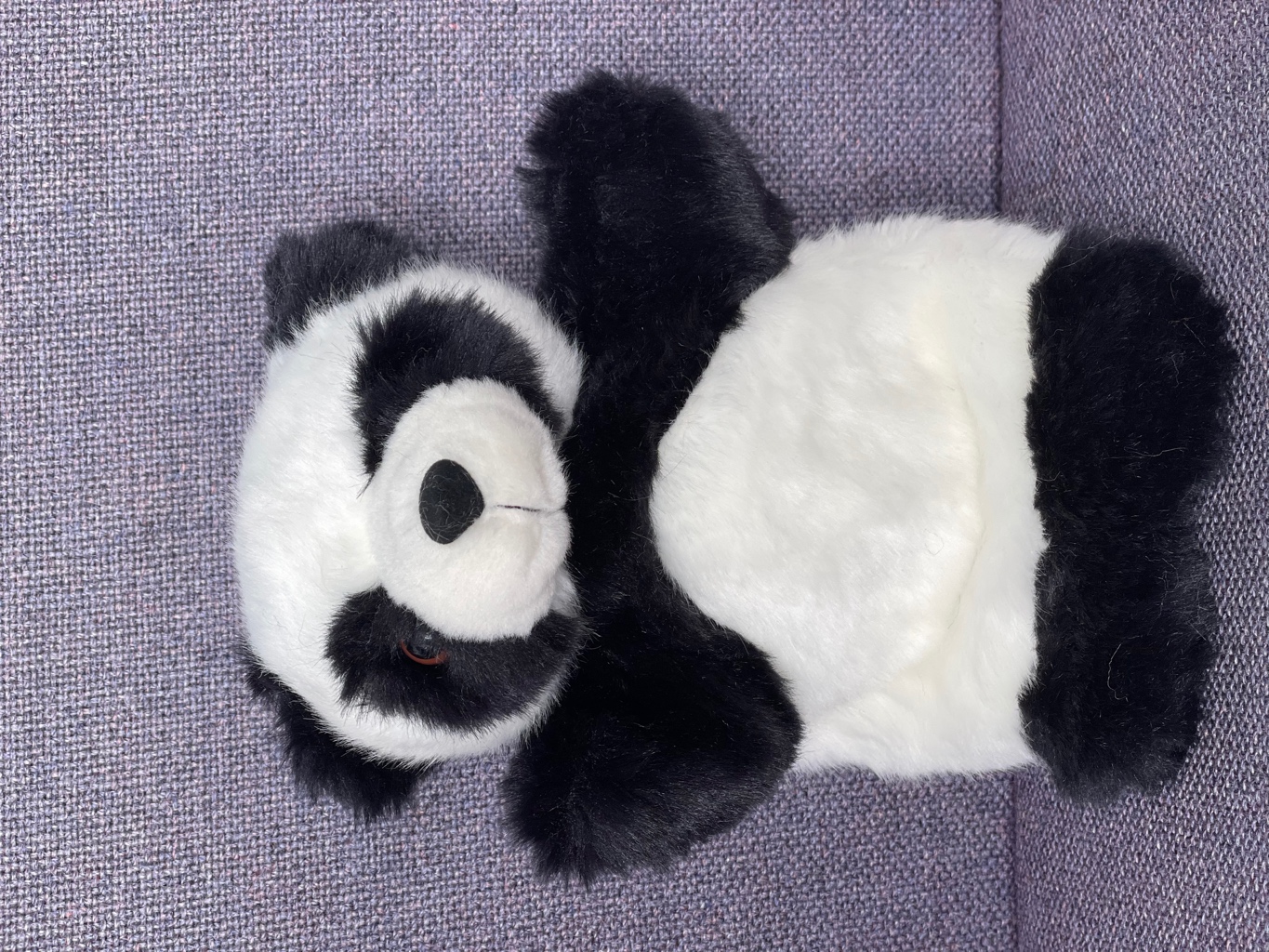 She makes predictions as she reads using picture and text clues. I think that this book will be about ….I wonder if …I predict…….because…….This story is similar to …so I imagine that …….happens.